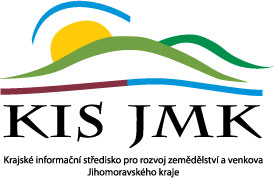 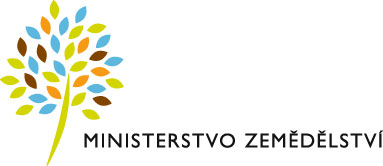 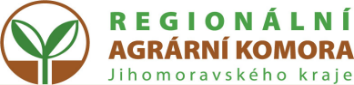 POZVÁNKAna webinář Biologická bezpečnost v chovech zemědělských zvířatse zaměřením na chovy drůbeže a prasataDobré životní podmínky zvířat13. května (čtvrtek) 2021 9:00 – 11:00 hodinOnline(odkaz k připojení obdržíte e-mailem po registraci)PROGRAM WEBINÁŘE:zahájeníMVDr. Ivan Přikryl: Biologická bezpečnost v chovech drůbeže a v chovech prasatMVDr. Jana Miklendová, MVDr. Vít Čtvrtníček: Dobré životní podmínky zvířat, činnost krajské veterinární správy při posuzování podmínekdiskuze závěrWebinář je pro účastníky bezplatný.Prosíme o registraci do 12. 5. 2021 (do 12:00) přes webové rozhraní na odkazu: https://forms.office.com/Pages/ResponsePage.aspx?id=naqG7syiaUaw1bVHtBwZkfYfQ7wR70tCusDiF0BBKq1UOVA2VjFYSElQS1BFS0tURFBERFFUUlpQMS4uOrganizační zabezpečení:  Ing. Helena Tušarová, RAK Jmk, tel.: 725 035 960 e-mail: rak@rakjm.cz, kis@kisjm.cz